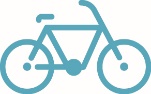 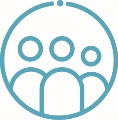 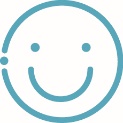 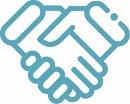 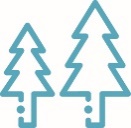 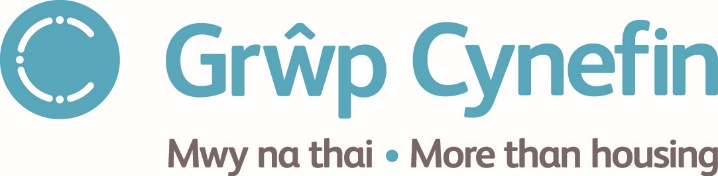 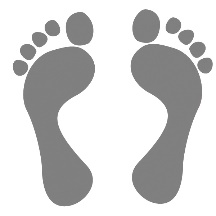 Enw tenant neu aelod o’r teulu sy’n gwneud cais am y grant:Name of tenant or family member applying for the grant:       ____________________________________________________________________________________       Cyfeiriad / Address:   ___________________________________________________________________          ___________________________________________________________________          ___________________________________________________________________		          ______________________________________________________________________	Rhif Cyswllt / Contact no: _______________________________________________________________________Cyfeiriad e-bost / E-mail address:  ________________________________________________________________Sut wnaethoch glywed am y grant? / How did you hear about the grant?
Gwefan		Ffôn		    	    Aelod o Staff		Arall
Website		Telephone		    Staff Member 		Other Ydych yn gweithio ar y funud? / Are you currently working?          Ydw / Yes		  Nac Ydw / No
Os ydych, rhowch fanylion am eich swydd presennol. If yes, please give details about your current post.
(Enw eich cyflogwr, oriau gwaith wythnosol, teitl eich swydd, disgrifiad byr o’ch gwaith.)
(Name of employer, weekly working hours, job title, short description of your work.)_____________________________________________________________________________________________________________________________________________________________________________________________________________________________________________________________________________________________________________________________________________________________________________________________________________________________________________________________
Beth ydych yn geisio amdano / What are you applying for?_____________________________________________________________________________________________________________________________________________________________________________________________________________________________________________________________________________________________________________________________________________________________________________________________________________________________________________________________Pam ydych yn ymgeisio am y grant / Why are you applying for the grant?   
Os ydych yn gweithio yn barod ac eisiau gwella eich gyrfa ond yn gwynebu rhwystr, nodwch beth ydi’r rhwystr yma a pam fyddai’r grant yn helpu chi ei oresgyn. If you are already working and want to better your career but face a barrier, note what this barrier is and why the grant would help you overcome it. _______________________________________________________________________________________________________________________________________________________________________________________________________________________________________________________________________________________________________________________________________________________________________________________________________________________________________________________________________________________________________________________________________________________________________________________________________________________________________________Faint o grant rydych yn geisio amdano gan Grŵp Cynefin?How much of a grant are you applying for from Grŵp Cynefin?
Beth ydych yn obeithio ei gyflawni os yn llwyddiannus gyda’r grant?What do you hope to achieve if successful with the grant?____________________________________________________________________________________________________________________________________________________________________________________________________________________________________________________________________________________________________________________________________________________________
Erbyn pryd rydych yn gobeithio cyflawni hyn? / When do you hope to accomplish this by?	_______________________________________________________________________________________Unrhyw sylwadau eraill i gefnogi eich cais? / Any other comments to support your application?	_______________________________________________________________________________________	_______________________________________________________________________________________	_______________________________________________________________________________________	_______________________________________________________________________________________Ydych chi’n perthyn i aelod o staff o Grŵp Cynefin? Os ydych, pwy a sut ydych yn perthyn?Are you related to any member of staff from Grŵp Cynefin? If yes, who and how are you related?________________________________________________________________________________________________________________________________________________________________________Os fyddech yn llwyddianus, sut hoffech dderbyn y grant? If you are successful, how would you prefer to receive the grant? Ym mha iaith sydd well gennych dderbyn unrhyw gyfathrebiad gennym?	 In which language do you prefer to receive any communication from us?Llofnod / Signature:__________________________________     Dyddiad / Date: ____________________Efallai bydd aelod o’r Tîm Mentrau Cymunedol mewn cysylltiad â chi ynglŷn â’ch cais os oes 
angen fwy o wybodaeth arnom. Perhaps a member of the Community Initiatives Team will be in touch with you about your application if we need further informationDychwelwch y ffurflen yma i / Please return this form to:Tîm Mentrau Cymunedol / Community Initiatives TeamGrŵp Cynefin, 54  Stryd y Dyffryn, Dinbych, Sir Ddinbych, LL16 3BW neu i / or to: mentraucymunedol@grwpcynefin.orgRhif ffôn / telephone number: 0300 111 2122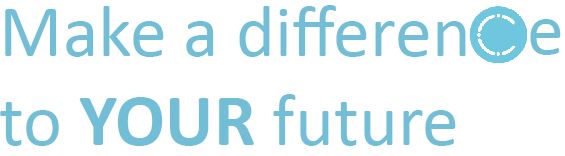 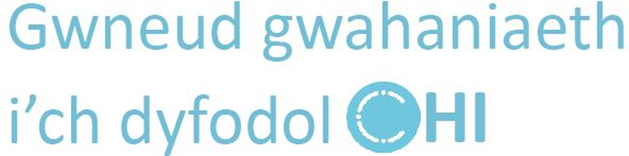 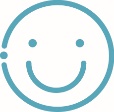 Beth yw cost beth rydych yn geisio amdano?  
What is the price of what you’re applying for?£Faint o grant rydych yn geisio amdano gan Grŵp Cynefin (hyd at £300)?
How much of a grant are you applying for from Grŵp Cynefin (up to £300)?Rhowch fanylion isod / Give details below:£Eitem(au) / Item(s):Cyfanswm / Total: £Nwyddau / GoodsArian/ CashBacs / BacsSiec / ChequeTaleb / VoucherCymraeg / WelshSaesneg / English